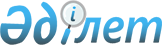 О внесении изменений и дополнения в решение маслихата от 23 декабря 2009 года № 264 "О районном бюджете Федоровского района на 2010-2012 годы"Решение маслихата Федоровского района Костанайской области от 9 июля 2010 года № 336. Зарегистрировано Управлением юстиции Федоровского района Костанайской области 22 июля 2010 года № 9-20-180

      В соответствии с подпунктом 1) пункта 1 статьи 6 Закона Республики Казахстан "О местном государственном управлении и самоуправлении в Республике Казахстан" от 23 января 2001 года, Федоровский районный маслихат РЕШИЛ:



      1. Внести в решение маслихата "О районном бюджете Федоровского района на 2010–2012 годы" от 23 декабря 2009 года № 264 (зарегистрировано в реестре государственной регистрации нормативных правовых актов за номером 9-20-167 от 30 декабря 2009 года, опубликовано 28 января 2010 года в газете "Федоровские новости") следующие изменения и дополнение:



      в пункте 1 указанного решения:

      в подпункте 1):

      цифры "1667650" заменить цифрами "1674275";

      цифры "404047" заменить цифрами "404805";

      цифры "2872" заменить цифрами "6796";

      цифры "3000" заменить цифрами "3318";

      цифры "1257731" заменить цифрами "1259356";

      в подпункте 2):

      цифры "1670468,9" заменить цифрами "1677093,9";



      дополнить указанное решение пунктом 3–8 следующего содержания:

      "3–8. Учесть, что в районном бюджете на 2010 год предусмотрено поступление трансфертов из республиканского бюджета на реализацию государственного образовательного заказа в дошкольных организациях образования в сумме 1625,0 тысяч тенге.

      Распределение указанных трансфертов осуществляется на основании постановления акимата Костанайской области".



      Приложение 1 к вышеуказанному решению изложить в новой редакции согласно приложению к настоящему решению.



      2. Настоящее решение вводится в действие с 1 января 2010 года.      Председатель внеочередной сессии            Т. Кинзель      Секретарь районного маслихата            С. Сералинова      СОГЛАСОВАНО      Начальник

      государственного учреждения

      "Отдел экономики и финансов

      Федоровского района"

      ______________ В. Гринак

 

Приложение           

к решению маслихата      

от 9 июля 2010 года № 336   Приложение 1          

к решению маслихата       

23 декабря 2009 года № 264   Районный бюджет Федоровского района на 2010 год

 
					© 2012. РГП на ПХВ «Институт законодательства и правовой информации Республики Казахстан» Министерства юстиции Республики Казахстан
				КатегорияКатегорияКатегорияКатегорияКатегорияКатегорияСумма,

тысяч

тенгеКлассКлассКлассКлассКлассСумма,

тысяч

тенгеПодклассПодклассПодклассПодклассСумма,

тысяч

тенгеСпецификаСпецификаСпецификаСумма,

тысяч

тенгеНаименованиеНаименованиеНаименованиеСумма,

тысяч

тенгеIДоходы1674275100000Налоговые поступления404805101000Подоходный налог184184101200Индивидуальный подоходный налог184184103000Социальный налог129080103100Социальный налог129080104000Hалоги на собственность75489104100Hалоги на имущество23395104300Земельный налог9586104400Hалог на транспортные средства24508104500Единый земельный налог18000105000Внутренние налоги на товары,

работы и услуги13942105200Акцизы3005105300Поступления за использование

природных и других ресурсов7500105400Сборы за ведение

предпринимательской и

профессиональной деятельности3437108000Обязательные платежи, взимаемые

за совершение юридически

значимых действий и (или) выдачу

документов уполномоченными на то

государственными органами или

должностными лицами2110108100Государственная пошлина2110200000Неналоговые поступления6796201000Доходы от государственной

собственности6228201500Доходы от аренды имущества,

находящегося в государственной

собственности6228202000Поступления от реализации

товаров (работ, услуг)

государственными учреждениями,

финансируемыми из

государственного бюджета4202100Поступления от реализации

товаров (работ, услуг)

государственными учреждениями,

финансируемыми из

государственного бюджета4204000Штрафы, пеня, санкции,

взыскания, налагаемые

государственными учреждениями,

финансируемыми из

государственного бюджета, а

также содержащимися и

финансируемыми из бюджета (сметы

расходов) Национального Банка

Республики Казахстан84204100Штрафы, пеня, санкции,

взыскания, налагаемые

государственными учреждениями,

финансируемыми из

государственного бюджета, а

также содержащимися и

финансируемыми из бюджета (сметы

расходов) Национального Банка

Республики Казахстан, за

исключением поступлений от

организаций нефтяного сектора84206000Прочие неналоговые поступления480206100Прочие неналоговые поступления480300000Поступления от продажи основного

капитала3318303000Продажа земли и нематериальных

активов3318303100Продажа земли3318400000Поступления трансфертов1259356402000Трансферты из вышестоящих

органов государственного

управления1259356402200Трансферты из областного бюджета1259356Функциональная группаФункциональная группаФункциональная группаФункциональная группаФункциональная группаФункциональная группаСумма,

тысяч

тенгеФункциональная подгруппаФункциональная подгруппаФункциональная подгруппаФункциональная подгруппаФункциональная подгруппаСумма,

тысяч

тенгеАдминистратор бюджетных программАдминистратор бюджетных программАдминистратор бюджетных программАдминистратор бюджетных программСумма,

тысяч

тенгеПрограммаПрограммаПрограммаСумма,

тысяч

тенгеIIЗатраты1677093,91Государственные услуги

общего характера164428,601Представительные,

исполнительные и другие

органы, выполняющие общие

функции государственного

управления148576,6112Аппарат маслихата района

(города областного

значения)9129001Услуги по обеспечению

деятельности маслихата

района (города областного

значения)9129122Аппарат акима района

(города областного

значения)43468001Услуги по обеспечению

деятельности акима района

(города областного

значения)35521004Материально-техническое

оснащение государственных

органов7947123Аппарат акима района в

городе, города районного

значения, поселка, аула

(села), аульного

(сельского) округа95979,6001Услуги по обеспечению

деятельности акима района

в городе, города районного

значения, поселка, аула

(села), аульного

(сельского) округа94173,6023Материально-техническое

оснащение государственных

органов180602Финансовая деятельность667459Отдел экономики и финансов

района (города областного

значения)667004Организация работы по

выдаче разовых талонов и

обеспечение полноты сбора

сумм от реализации разовых

талонов346011Учет, хранение, оценка и

реализация имущества,

поступившего в

коммунальную собственность32109Прочие государственные

услуги общего характера15185459Отдел экономики и финансов

района (города областного

значения)15185001Услуги по реализации

государственной политики в

области формирования и

развития экономической

политики, государственного

планирования, исполнения

бюджета и управления

коммунальной

собственностью района

(города областного

значения)151852Оборона164901Военные нужды1649122Аппарат акима района

(города областного

значения)1649005Мероприятия в рамках

исполнения всеобщей

воинской обязанности16494Образование826847,301Дошкольное воспитание и

обучение31762,8123Аппарат акима района в

городе, города районного

значения, поселка, аула

(села), аульного

(сельского) округа31762,8004Поддержка организаций

дошкольного воспитания и

обучения31762,802Начальное, основное

среднее и общее среднее

образование774696,6123Аппарат акима района в

городе, города районного

значения, поселка, аула

(села), аульного

(сельского) округа4419005Организация бесплатного

подвоза учащихся до школы

и обратно в аульной

(сельской) местности4419464Отдел образования района

(города областного

значения)770277,6003Общеобразовательное

обучение758130,6006Дополнительное образование

для детей1214709Прочие услуги в области

образования20387,9464Отдел образования района

(города областного

значения)20387,9001Услуги по реализации

государственной политики

на местном уровне в

области образования10004005Приобретение и доставка

учебников,

учебно-методических

комплексов для

государственных

организаций образования

района (города областного

значения)10343466Отдел архитектуры,

градостроительства и

строительства района

(города областного

значения)40,9037Строительство и

реконструкция объектов

образования40,96Социальная помощь и

социальное обеспечение94017,502Социальная помощь81960,7451Отдел занятости и

социальных программ района

(города областного

значения)81960,7002Программа занятости19942005Государственная адресная

социальная помощь2503006Жилищная помощь2873007Социальная помощь

отдельным категориям

нуждающихся граждан по

решениям местных

представительных органов7583,5010Материальное обеспечение

детей-инвалидов,

воспитывающихся и

обучающихся на дому594014Оказание социальной помощи

нуждающимся гражданам на

дому11779,2016Государственные пособия на

детей до 18 лет24157017Обеспечение нуждающихся

инвалидов обязательными

гигиеническими средствами

и предоставление услуг

специалистами жестового

языка, индивидуальными

помощниками в соответствии

с индивидуальной

программой реабилитации

инвалида2375019Обеспечение проезда

участникам и инвалидам

Великой отечественной

войны по странам

Содружества Независимых

Государств, по территории

Республики Казахстан, а

также оплаты им и

сопровождающим их лицам

расходов на питание,

проживание, проезд для

участия в праздничных

мероприятиях в городах

Москва, Астана к 65-летию

Победы в Великой

Отечественной войне71020Выплата единовременной

материальной помощи

участникам и инвалидам

Великой Отечественной

войны, а также лицам,

приравненным к ним,

военнослужащим, в том

числе уволенным в запас

(отставку), проходившим

военную службу в период с

22 июня 1941 года по 3

сентября 1945 года в

воинских частях,

учреждениях, в

военно–учебных заведениях,

не входивших в состав

действующей армии,

награжденным медалью "За

победу над Германией в

Великой Отечественной

войне 1941-1945 гг." или

медалью "За победу над

Японией", проработавшим

(прослужившим) не менее

шести месяцев тылу в годы

Великой Отечественной

войны к 65- летию Победы в

Великой Отечественной

войне1008309Прочие услуги в области

социальной помощи и

социального обеспечения12056,8451Отдел занятости и

социальных программ района

(города областного

значения)12056,8001Услуги по реализации

государственной политики

на местном уровне в

области обеспечения

занятости социальных

программ для населения11784,8011Оплата услуг по

зачислению, выплате и

доставке пособий и других

социальных выплат2727Жилищно-коммунальное

хозяйство27502,801Жилищное хозяйство5117,3458Отдел

жилищно-коммунального

хозяйства, пассажирского

транспорта и автомобильных

дорог района (города

областного значения)5117,3003Организация сохранения

государственного жилищного

фонда2017,3004Обеспечение жильем

отдельных категорий

граждан310002Коммунальное хозяйство2000458Отдел

жилищно-коммунального

хозяйства, пассажирского

транспорта и автомобильных

дорог района (города

областного значения)2000012Функционирование системы

водоснабжения и

водоотведения200003Благоустройство населенных

пунктов20385,5123Аппарат акима района в

городе, города районного

значения, поселка, аула

(села), аульного

(сельского) округа20385,5008Освещение улиц населенных

пунктов8564009Обеспечение санитарии

населенных пунктов5094,5010Содержание мест

захоронений и погребение

безродных94011Благоустройство и

озеленение населенных

пунктов66338Культура, спорт, туризм и

информационное

пространство70104,401Деятельность в области

культуры30977457Отдел культуры, развития

языков, физической

культуры и спорта района

(города областного

значения)30977003Поддержка

культурно-досуговой

работы3097702Спорт2506457Отдел культуры, развития

языков, физической

культуры и спорта района

(города областного

значения)2506009Проведение спортивных

соревнований на районном

(города областного

значения ) уровне980010Подготовка и участие

членов сборных команд

района (города областного

значения) по различным

видам спорта на областных

спортивных соревнованиях152603Информационное

пространство23572,5457Отдел культуры, развития

языков, физической

культуры и спорта района

(города областного

значения)21572,5006Функционирование районных

(городских) библиотек20849,5007Развитие государственного

языка и других языков

народов Казахстана723456Отдел внутренней политики

района (города областного

значения)2000002Услуги по проведению

государственной

информационной политики

через средства массовой

информации200009Прочие услуги по

организации культуры,

спорта, туризма и

информационного

пространства13048,9457Отдел культуры, развития

языков, физической

культуры и спорта района

(города областного

значения)6870,9001Услуги по реализации

государственной политики

на местном уровне в

области культуры, развития

языков, физической

культуры и спорта6870,9456Отдел внутренней политики

района (города областного

значения)6178001Услуги по реализации

государственной политики

на местном уровне в

области информации,

укрепления

государственности и

формирования социального

оптимизма граждан5832003Реализация региональных

программ в сфере

молодежной политики34610Сельское, водное, лесное,

рыбное хозяйство,

особоохраняемые природные

территории, охрана

окружающей среды и

животного мира, земельные

отношения39493,701Сельское хозяйство18462,7474Отдел сельского хозяйства

и ветеринарии района

(города областного

значения)18462,7001Услуги по реализации

государственной политики

на местном уровне в сфере

сельского хозяйства и

ветеринарии15263,7004Материально-техническое

оснащение государственных

органов312099Реализация мер социальной

поддержки специалистов

социальной сферы сельских

населенных пунктов за счет

целевых трансфертов из

республиканского бюджета288706Земельные отношения5039463Отдел земельных отношений

района (города областного

значения)5039001Услуги по реализации

государственной политики в

области регулирования

земельных отношений на

территории района (города

областного значения)503909Прочие услуги в области

сельского, водного,

лесного, рыбного

хозяйства, охраны

окружающей среды и

земельных отношений15992123Аппарат акима района в

городе, города районного

значения, поселка, аула

(села), аульного

(сельского) округа8200019Финансирование

приоритетных социальных

проектов в поселках, аулах

(селах), аульных

(сельских) округах в

рамках реализации

стратегии региональной

занятости и переподготовки

кадров8200474Отдел сельского хозяйства

и ветеринарии района

(города областного

значения)7792013Проведение

противоэпизоотических

мероприятий779211Промышленность,

архитектурная,

градостроительная и

строительная деятельность566802Архитектурная,

градостроительная и

строительная деятельность5668466Отдел архитектуры,

градостроительства и

строительства района

(города областного

значения)5668001Услуги по реализации

государственной политики в

области строительства,

улучшения архитектурного

облика городов, районов и

населенных пунктов области

и обеспечению

рационального и

эффективного

градостроительного

освоения территории района

(города областного

значения)566812Транспорт и коммуникации38738401Автомобильный транспорт387384123Аппарат акима района в

городе, города районного

значения, поселка, аула

(села), аульного

(сельского) округа1550013Обеспечение

функционирования

автомобильных дорог в

городах районного

значения, поселках, аулах

(селах), аульных

(сельских) округах4080458Отдел

жилищно-коммунального

хозяйства, пассажирского

транспорта и автомобильных

дорог района (города

областного значения)383304022Развитие транспортной

инфраструктуры333773023Обеспечение

функционирования

автомобильных дорог4953113Прочие1733303Поддержка

предпринимательской

деятельности и защита

конкуренции3973469Отдел предпринимательства

района (города областного

значения)3973001Услуги по реализации

государственной политики

на местном уровне в

области развития

предпринимательства и

промышленности397309Прочие13360458Отдел

жилищно-коммунального

хозяйства, пассажирского

транспорта и автомобильных

дорог района (города

областного значения)5330001Услуги по реализации

государственной политики

на местном уровне в

области

жилищно-коммунального

хозяйства, пассажирского

транспорта и автомобильных

дорог5260014Материально-техническое

оснащение государственных

органов70459Отдел экономики и финансов

района (города областного

значения)8030012Резерв местного

исполнительного органа

района (города областного

значения)4030014Формирование или

увеличение уставного

капитала юридических лиц400015Трансферты42665,601Трансферты42665,6459Отдел экономики и финансов

района (города областного

значения)42665,6006Возврат неиспользованных

(недоиспользованных)

целевых трансфертов1,6020Целевые текущие трансферты

в вышестоящие бюджеты в

связи с изменением фонда

оплаты труда в бюджетной

сфере42664IIIЧистое бюджетное

кредитование20460Бюджетные кредиты2046010Сельское, водное, лесное,

рыбное хозяйство,

особоохраняемые природные

территории, охрана

окружающей среды и

животного мира, земельные

отношения204601Сельское хозяйство20460474Отдел сельского хозяйства

и ветеринарии района

(города областного

значения)20460009Бюджетные кредиты для

реализации мер социальной

поддержки специалистов

социальной сферы сельских

населенных пунктов20460IVСальдо по операциям с

финансовыми активами0VДефицит (-), профицит (+)-23278,9VIФинансирование дефицита

(использование профицита)23278,97Поступление займов2046001Внутренние государственные

займы204602Договоры займа2046003Займы, получаемые местным

исполнительным органом

района (города областного

значения)204608Используемые остатки

бюджетных средств2818,901Остатки бюджетных средств2818,91Свободные остатки

бюджетных средств2818,901Свободные остатки

бюджетных средств2818,9